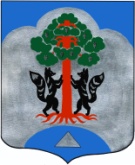 АДМИНИСТРАЦИЯМО СОСНОВСКОЕ СЕЛЬСКОЕ ПОСЕЛЕНИЕМО ПРИОЗЕРСКИЙ МУНИЦИПАЛЬНЫЙ РАЙОНЛЕНИНГРАДСКОЙ ОБЛАСТИРАСПОРЯЖЕНИЕ20 июля 2016 года  № 151Об утвержденииорганизационно-распорядительныхдокументов операторов персональных данных              В соответствии с постановлениями Правительства Российской Федерации от 15 сентября 2008 года N 687 "Об утверждении Положения об особенностях обработки персональных данных, осуществляемой без использования средств автоматизации" и от 21 марта 2012 года N 211 "Об утверждении перечня мер, направленных на обеспечение выполнения обязанностей, предусмотренных Федеральным законом "О персональных данных" пунктом 3 Постановления Правительства Ленинградской области от 11.09.2015 N 358 "Об утверждении типовых организационно-распорядительных документов операторов персональных данных"Утвердить Правила обработки персональных данных в администрации МО Сосновское сельское поселение МО Приозерский муниципальный район Ленинградской области (Приложение 1). Утвердить Правила рассмотрения запросов субъектов персональных данных или их представителей в администрации МО Сосновское сельское поселение МО Приозерский муниципальный район Ленинградской области (Приложение 2).Утвердить Правила осуществления внутреннего контроля соответствия обработки персональных данных требованиям к защите персональных данных, установленным Федеральным законом "О персональных данных" (Приложение 3)Утвердить Правила работы с обезличенными данными в случае обезличивания персональных данных в администрации МО Сосновское сельское поселение МО Приозерский муниципальный район Ленинградской области (Приложение 4)Утвердить перечень информационных систем персональных данных в администрации МО Сосновское сельское поселение МО Приозерский муниципальный район Ленинградской области (Приложение 5)Утвердить Перечень персональных данных, обрабатываемых в администрации МО Сосновское сельское поселение МО Приозерский муниципальный район  Ленинградской области в связи с реализацией служебных или трудовых отношений, а также оказанием государственных услуг и осуществлением государственных функций (Приложение 6)Утвердить форму Перечня должностей служащих администрации МО Сосновское сельское поселение МО Приозерский муниципальный район Ленинградской области, ответственных за проведение мероприятий по обезличиванию обрабатываемых персональных данных (Приложение 7) Утвердить перечень должностей служащих администрации МО Сосновское сельское поселение МО Приозерский муниципальный район Ленинградской области, замещение которых предусматривает осуществление обработки персональных данных либо осуществление доступа к персональным данным (Приложение 8)Утвердить должностной регламента ответственного за организацию обработки персональных данных (Приложение 9)Утвердить форму обязательства служащего администрации МО Сосновское сельское поселение МО Приозерский муниципальный район Ленинградской области, непосредственно осуществляющего обработку персональных данных, прекратить обработку персональных данных, ставших известными ему в связи с исполнением должностных обязанностей, в случае расторжения с ним служебного контракта (трудового договора) (Приложение 10) Утвердить форму согласия на обработку персональных данных субъектов персональных данных, а также разъяснения субъекту персональных данных юридических последствий отказа предоставить свои персональные данные (Приложение 11)Утвердить Порядок доступа служащих органа исполнительной власти Ленинградской области в помещения, в которых ведется обработка персональных данных (Приложение 12)Документы, определяющие политику в отношении обработки персональных данных, подлежат опубликованию на официальном сайте Сосновского сельского поселения в течение 10 дней после их утвержденияКонтроль за исполнением настоящего распоряжения оставляю за собойГлава администрацииМО Сосновское сельское поселение                                                      А.Н. СоклаковСогласовано:Гильгенберг И.В.Вебер М.А.Разослано: дело – 3 